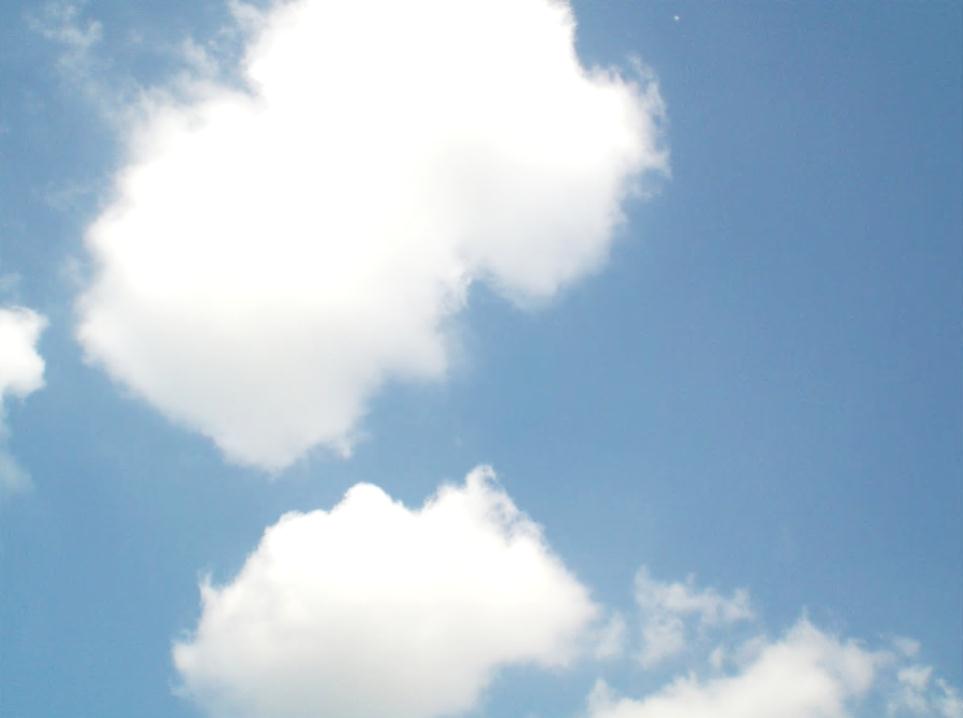   　　　　　http://www.brokore.com/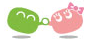 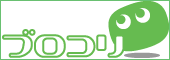 